TENDER FOR FOR  DEHOISTING OF MICROWAVE ANTENNAS  IN ETR SUB-REGION,ODISHA(TECHNICAL)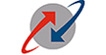 2013-2014Tender No.  DE,CXL(M)/CK/TENDER/13-14/2Dt.6.11.2013Approximate  value-  three lakhsNo DE cxl/CK/Tender/13-14/2               Dated at Cuttack  the  1.11.2013                                              NOTICE INVITING TENDER                                                         SEC-IOn behalf of the Bharat Sanchar Nigam Limited sealed tender are invited by DE CXL  Mtce  ETR,  Cuttack  for de-hoisting  of Parabolic   Microwave Antennas on requirement basis in the different towers under  Mtce Sub Region  Odisha from  bonafide   contractors having minimum of  three years experience in the tower construction line .                 Tender document containing all the details can be had from the DE  CXL (M)  Cuttack  on any working days from 25.11.2013to16.12.2013 between 10.00 hrs to17.00 hrs on production of D/D  of Rs 520.00 (Five hundred & twenty only)issued by any Nationalized  Bank in favour of  Accounts Officer,  BSNL ETR,  Bhubaneswar and payable  at Bhubaneswar.Earnest Money Deposit                                 :Rs 6000.00Commencement of sale tender papers          :10.00 hrs of 25.11.2013Last date of sale of Tender paper                   :17.00 hrs of  16.12.2013Last date and time of submission of                :15.00 hrs  of 17.12.2013filled in tender papersDate and time of opening                                 :16.00 hrs of 17.12.2013Of received TendersIf holiday is declared for any reason the tenders will be opened on the next working day and the time and venue will remain unchanged The DE CXL (M)  Cuttack has got right to reject any of the tender or all the tenders without assigning any  reason thereof. NB:- The tender form can also be down loaded from the Web Site of BSNL Orissa and can be submitted in the prescribed form by enclosing a demand draft of Rs 520.00 (five hundred twenty only ) in favour of  Accounts Officer,  BSNL ETR, Bhubaneswar of any nationalized Bank and payable at Bhubaneswar.  SECTION – IIBID FORMTender No. ______________________________________Date : _______ /_______/_____To   	The  DE CXL (M) ,ETR	Cuttack-753001                                           Dear  Sir, 	Having examined the conditions of contract and specifications  the receipt of which is hereby duly acknowledged, we, undersigned, offer to execute the work   with the schedule of prices attached herewith and made part of this Bid.We undertake, if our Bid is accepted, we will execute the work in accordance with specifications, time limits & terms and conditions stipulated in the tender document.If our Bid is accepted, we shall submit the securities as per the conditions mentioned in the contract.We agree to abide by this Bid for a period of 240 days from the date fixed for Bid opening   and it shall remain binding upon us and may be accepted at any time before the expiry of that period.Until a format Agreement is prepared and executed, this Bid together with your written acceptance thereof in your notification of award shall constitute a binding contract between us.Bid submitted by us is properly sealed and prepared so as to prevent any subsequent alteration and replacement.					Dated this ………………… day of ……….(the year)						Signature of Authorized Signatory …………………						     In capacity of ……………………………………	Duly authorized to sign the bid for and on behalf of ………………Witness ………………….Address ………………….Signature ………………….SECTION IIIINSTRUCTIONS TO BIDDERSA          INTRODUCTIONDEFINITIONS “The Management” means the Dy GM Mtce ETR  Bharat Sanchar Nigam Limited,  through the Divisional Heads of different Divisions under Orissa Sub Region .“The Bidder” means the individual or firm who participates in the tender and submits its bid.“The Contractor” means the registered firm/contractor rendering service under the contract. “The Services ” means all activities related to conduct & performance of contractual obligations                 under the contract.            “The work Order” means the order placed by the management on the contractor signed by  SDE  ETR of Orissa Sub-Region including all attachments and appendices thereto and all documents incorporated by reference therein. The work order shall be deemed as “Contract” appearing in the document.“The Contract Price” means the price payable to the contractor under the work order   for the full and proper performance of its contractual obligations.“Acceptance” is a process of accepting the report by BSNL2.          ELIGIBLE BIDDERS            Registered firm/contractor dealing in tower works in BSNL and should have experience at least for three years in that line.( Certificate of  experience not below the rank of DGM should be attached with the bid form . )3.         COST OF BIDDING	Rs 520.00 (Rupees five hundred & twenty  only) . 
THE BID DOCUMENTSBID DOCUMENTS The materials required to be  supplied, bidding procedures and contract terms and conditions are prescribed in the Bid Documents. The Bid documents include:(a)     Notice Inviting Tender 				-	Section I            (b)    Bid Form						-	Section II            (c)     Instructions to Bidders 				-	Section III            ( d)     General (Commercial) Conditions of Contract	 	-	Section IV            (e)     Special conditions of Contract, if any			-	Section  V            (f)     Letter of authorization to attend bid opening.  		-	Section VI            (g)     Specification and Schedule of Requirements		-	Section VII            (h)   Sample Agreement					-	Section VIII            (i)    Non working of relative declaration			-	Section IX            (j)    Financial Bid					              -	 Section XThe Bidder is expected  to  examine all  instructions,  forms,  terms  and  specifications  in the Bid Documents. Failure to furnish all information required as per the Bid Documents or submission of the bids not substantially responsive to the Bid Documents in every respect will be at the bidder’s risk and shall result in rejection of the bid.5.         CLARIFICATION OF BID DOCUMENTSA prospective bidder, requiring any clarification on the Bid Documents shall notify the management in writing or by FAX at the mailing address indicated in the invitation of Bid. The management shall respond in writing or by  FAX  to any request for the clarification of the Bid Documents, which it receives not later than 1 day prior to the date of opening of the Tenders. Copies of the query (without identifying the source) and clarifications by the management shall be sent to all the prospective bidders who have received the bid documents.AMENDMENT OF BID DOCUMENTSAt any time, prior to the date of submission of Bids, the management may, for any reason, whether at its own initiative or in response to a clarification requested by a prospective bidder, modify bid documents by amendments.The amendments shall be notified in writing or by  Telex/FAX / E-mail to all  prospective   bidders on the address intimated at the time of purchase of the bid document from the management and these amendments will be binding on them.6.3     In order to afford prospective bidders a reasonable time to take the amendment into account in preparing their bids, the management may, at its discretion, extend the deadline for the submission of bids suitably.						     	     	C.        PREPARATION OF BIDS7.         DOCUMENTS COMPRISING THE BID             A Bid form and price schedule completed in accordance with clause 4 .1&IX.BID FORMThe bidder shall furnish, as part of his bid documents establishing the bidder’s eligibility, the following documents :EMD  as specified in NIT.Experience Certificate that the Bidder has worked in maintenance/construction of towers during last three financial year .Tender document(s), in original, duly filled in and signed by tenderer or his authorized representative along with seal on each page.  All corrections and overwriting must be initialed with date by the tenderer or his authorized representative.The registration of the firm. Authenticated copy of partnership deed in cases of partnership firm.PAN  Card of  the  bidder.   Original “Power of Attorney” in case person other than the Tenderer has signed the Tender documents.    Document establishing the firm/contractor dealing tower and antenna works as per specification indicated in tender documents to be furnishedNon working of relative declaration as per section-IXValid  labour  License  BID PRICESThe bidder shall give the total composite price inclusive of all Levies & Taxes .  The offer shall be firm in Indian Rupees.  The contractor shall quote as per price schedule given in section –X(Financial Bid) for all the items given             in   schedule of requirement.The price quoted by the bidder shall remain fixed during the entire period of contract and shall not be subject to variation on any account. A bid submitted with an adjustable price quotation will be treated as non – responsive and rejected.“DISCOUNT, if any, offered by the bidders shall not be considered unless they are specifically indicated in the price schedule.  Bidders desiring to offer discount shall therefore modify their offers suitably while quoting and shall quote clearly net price taking all such factors like Discount, free service, etc, into account”.The price approved by the BSNL for the service will be inclusive of transportation .The tender will be evaluated and decided on the basis of “All Inclusive Lowest Prices”, offered by the bidders on the basis of evaluation by TEC(Tender evaluation committee).  The “all-inclusive charges” shall comprise of basic price ,  & transportation etc.9.           DOCUMENTS ESTABLISHING EXPERIENCE/ SERVICE9.1     Document establishing the firm/contractor dealing in tower construction/mtce works. At least for three years BID SECURITY The bidder shall furnish, as part of his bid, a bid security (EMD) for an amount as mentioned in the NIT against each section . No interest shall be paid by the department on the bid security for any period, what so ever.      The bid security is required to protect the Department against the risk of bidders conduct, which would warrant the security’s forfeiture, pursuant to para 11.7  Bid Security shall be paid in the form of Crossed Demand Draft issued by a scheduled bank, drawn in favour of  Sr. A.O BSNL ETR, Bhubaneswar.A bid not secured in accordance with para 11.1 & 11.3 shall be rejected by the Department as non responsive.The bid security of the unsuccessful bidder will be refunded as promptly as possible but not later than 30 days after the expiry of the period of bid validity prescribed by the Department.The successful bidder’s bid security will compulsorily be converted to part Performance security deposit in accordance with clause 4 of general condition of contract. The bid security shall be forfeited; If a bidder withdraws his bid during the period of bid validity specified in the bid document orIf the bidder makes any modifications in the terms and conditions of the tender before acceptance of the tender, which are not acceptable to the Department orIn case of a successful bidder, if the bidder fails :to sign the agreement  , No interest will be paid to the contractor on the security deposit.PERIOD  OF  VALIDITY  OF  BIDS  10.1       Bid shall remain valid for 180 days after the date of opening of bids prescribed by the management                     pursuant to clause 18.1. A bid valid for a shorter period shall be rejected by the purchaser as non-               responsive.10.2       In exceptional circumstances, the management may request the consent of the bidder for an extension to                 the period of bid validity. The request and the response thereto shall be made in writing. . The bidder                 may refuse the request. A bidder accepting the request and granting extension will not be               permitted to modify his bid.SIGNING  OF  BID             The bid shall contain no interlineations, erasures or overwriting except as necessary to correct errors                 made by the bidder in which case such corrections shall be signed by the person or persons signing the                  bid. The bidder authorized for signing the bid shall sign all pages of the original bid .D.         SUBMISSION OF BIDSSEALING AND MARKING OF BIDS   Bid for each tender should be submitted in two envelopes placed inside a main cover.  These envelopes should contain the following : 	On all these envelopes the name of the firm and whether “Technical Bid” OR  “Financial” bid must be clearly mentioned and should be properly sealed (with sealing wax / packing PVC tape).  These envelopes are to be placed inside an outer envelope and properly sealed (with sealing wax/Packing PVC tape).  The tenders which are not submitted in above mentioned manner shall be summarily rejected.All envelopes (2 inner & one outer) must bear the following;		Tender for Dehoisting  of ANTENAS12.2             The envelopes shall be addressed to the   following address :                        	D.E.CXL  (Mtce), ETR 3rd  floor, telephone  Bhawan,  B.K.Road,Cuttack12.3     Tenders shall be dropped in the Tender Box kept in the room  of  DE CXL (M), Cuttack. The responsibility for ensuring that the tenders are delivered in time would vest with the  bidder.12.4      If the envelope is not sealed and marked as required at paras 14  the bid shall be rejected.SUBMISSION OF BIDS 13.1      Bids must be received by the DE CXL(M),Cuttack not later than the date and time specified in NIT.                    The management may, at its discretion, extend this deadline for the submission of bids by amending the Bid   Documents in accordance with clause 6 in which case all rights and obligations of the management and   bidders previously subject to the deadline will thereafter be subjected to the deadline as extended.13.3	The bidder shall submit his bid offer against  all the items as per requirement of the Bid Documents.  14.         LATE BIDSAny bid received by the management after the deadline for submission of bids prescribed by the management , shall be rejected and returned unopened to the bidder. 15.         MODIFICATION AND WITHDRAWAL OF BIDS      No modification and withdrawal is allowed after submission of bid.E.          BID OPENING AND EVALUATION16. OPENING OF BIDS BY DE CXL (M),  ETR, Cuttack16.1The  bids  shall be opened at date and time specified in NIT.  A maximum of two representatives for any bidder shall be authorized and permitted to attend the bid   opening.16.3  The tender opening committee will first open the First envelope . This envelope containing Technical bid will be evaluated. After evaluation of Technical bid ,the qualifying tenders will be intimated separately the date on which their financial bid will be opened. The financial bid will not be opened for those who fail to qualify in the Technical bid.CLARIFICATION OF BIDSTo assist in the examination, evaluation and comparison of bids, the DE CXL Mtce ETR may, at its discretion  ask the bidder for the clarification of its bid. The request for the clarification and the response shall be in writing. However, no post bid clarification  at the initiative of the bidder shall be entertained.  .         17.         EVALUATION AND COMPARISON OF SUBSTANTIALLY RESPONSIVE BIDS      The evaluation and comparison of bids shall be by a Committee constituted for this purpose. .                                                    CONTACTING THE MANAGEMENT17.1 No bidder shall try to influence any officer from management side on any matter relating to    its bid. Any effort by a bidder to influence the management in  bid evaluation, bid    comparison   or contract award decision shall result in the rejection of the bid. AWARD OF CONTRACT 17.3    The management shall consider placement of work orders for tower works only on those eligible bidders               whose offers have been found technically, commercially and financially acceptable.17.4     Award of work for will be on the selected firm/contractor as per eligibility criteria.   18.   MANAGEMENT’s RIGHT TO ACCEPT ANY BID AND TO REJECT ANY OR ALL BIDS            The management reserves the right to accept or reject any bid, and to annul the bidding process andreject all bids, at any time prior to award of contract without assigning any reason whatsoever and without thereby incurring any liability to the affected bidder or bidders on the grounds of management’s  action.19.         SIGNING OF CONTRACTThe issue of W.O. shall constitute the award of contract on the bidder.ANNULMENT OF AWARD 20.              Failure of the successful bidder to comply with the requirement of clause 25 shall constitute sufficient  ground  for  the annulment of the award in which event the  management may make the award to any other bidder at its discretion of the  or call for the  new bids.While all the conditions specified in the Bid documents are critical and are to be complied, special attention of bidder is invited to the following clauses of the bid documents. Non-compliance of any one of which shall result in out right rejection of the bid.     The bids will be recorded unopened, if covers are not properly sealed. (ii )       :  The bids will be rejected at opening stage bid validity is less than  the   period prescribed  mentioned above.(iii) 	  If the eligibility condition as per clause 2 of Section II is  not  met, the bids will be rejected without further evaluation. (iv)     :  If clause-by-clause compliance as prescribed are not given, the bid will be rejected at the stage of primary evaluation.  (v)  : Compliance if given using ambiguous words like “Noted,  Understood”,  “Noted & Understood” shall not be  accepted as compliance. Mere “Complied” will also be not sufficient, reference to the enclosed documents showing compliances must be given.     (vi)          Prices are not filled in as prescribed in price schedule.      (vii)	“Discount, if any, offered by the bidder shall not be considered unless they are specifically indicated in the price schedule.  Bidders desiring to offer discount shall therefore modify their offer suitably while quoting and shall quote clearly net price taking all such factors like Discount, free supply, etc. into account”SECTION IVGENERAL (COMMERCIAL) CONDITIONS OF CONTRACTAPPLICATION             The general condition shall apply in contracts made by the management for the execution of works1.          STANDARDS         N.A2.          PATENT RIGHTS       N.A3.          PERFORMANCE SECURITY The bid security of the successful bidder will be converted into part performance security and an additional amount  shall  be  deposited  so  as  to  constitute 10%  of  the  estimated  cost.3.2  The proceeds of the performance security shall be payable to the management as compensation for any loss resulting from the contractor’s failure to complete its obligations under the contract.              3.3. The performance security Bond will be discharged by the management six month after completion of the supplier’s performance obligations, including any warranty obligations, under the contract. TESTS The management or his representative shall have right to ask the contractor to carry on the work           till the   requisite result is obtained. .COMPLETION OF WORKS  The work is very urgent in nature. Hence response from the contractor should be very much spontaneous and it should be completed on time bound basis..5.         PAYMENT TERMS                     The payment will be made in Indian Rupees only. The mode of payment shall be as follows:Payment of 90% of price shall be made oncompletion of the job called for.The balance 10% payment shall be released after  six  months  of  completion of the work.Income tax and sale tax as applicable under government rates will be deducted at source.6.       PRICES 6.1        (i)      Prices charged by the contractor for services rendered/ performed under the contract shall not be                higher than the prices quoted by him in his Bid.           (ii)     Prices once fixed will remain valid during the schedule delivery period.  Increase and decrease of Taxes and other statutory duties will not affect the price during this period.7.         CHANGES IN WORK ORDERS7.1      The management may , at any time, by a written order given to a contractor, make changes within the general scope of the contract..7.2       If any such change causes the time required  for the execution of the contract an equitable adjustment shall be made in delivery schedule and the contract shall accordingly be amended. SUBCONTRACTS     No sub contract is allowed.		8.       DELAYS IN THE SUPPLIER’S PERFORMANCE8.1     Delivery of service and performance of the services shall be made by the contractor in accordance with   the time schedule specified by the management in its work order.  In case the work is not completed in the stipulated  period, as indicated in the work order management reserves the right  to cancel the work order and.  the work can be allotted to some other contractor which in turn result in termination of contract... 9          LIQUIDATED DAMAGES 9.1   The date and time of completion of work should be deemed to be the essence of the contract and  must be completed not later than the dates specified therein. Extension will not be given except in exceptional circumstances.  Should, however, execution is delayed and the reports made over after the expiry of the contracted  period, without prior concurrence of the management and be accepted by the consignee, such execution will not deprive the management of his right to recover liquidated damage under clause 12.1 below.  Should the tenderer fail to performed  the services  within the period  prescribed, the management shall be entitled to recover 0.5 % of the value of the delayed works ,  for each week of delay or part thereof, for a period up to 10 weeks and thereafter at the rate of 0.7% of the value of the delayed works  for each week of delay or part thereof for another 10 weeks of delay.  Quantum of liquidated damages assessed and levied by the management shall be final and not challengeable by the contractor.FORCE MAJEURE  If, at any time, during the continuance of this contract, the performance in whole or in part by either party of any obligation under this contract is prevented or delayed by reasons  of  any war, or hostility, acts of the public enemy, civil commotion, sabotage , fires, floods, explosions, epidemics, quarantine restrictions, strikes, lockouts, or act of God (hereinafter referred to as events) provided notice of happenings of any such eventuality is given by either party to the other within 21 days from the date of occurrence thereof, neither party shall by reason of such event be entitled to terminate this contract nor shall either party have any  claim for damages against  other in respect of such non-performance or delay in performance,  under the contract shall be resumed as soon as practicable after such an event come to an end or cease   to exist, and the decision of the management as to whether the works have been so resumed or not shall be final and conclusive.  Further that if the performance in whole or part of any obligation under this contract is prevented or delayed by reasons of any such event for a period exceeding 60 days, either party may, at its option, terminate the contract. Provided, also that if the contract is terminated under this clause, the management shall be at liberty to take over from the contractor at a price to be fixed by the management.11        TERMINATION FOR DEFAULT11.1    The  management may, without prejudice to any other remedy  for breach of contract, by written notice of default, sent to the supplier, terminate this contract in whole or in part,             a)    if the  contractor fails  to carry out work with in stipulated date and time. Mentioned in the work order.             b)     if the contractor fails to perform any other obligation(s) under the  Contract...12.	TERMINATION FOR INSOLVENCY           The management may at any time terminate the Contract by giving written notice to the contractor, without compensation to the contractor.  If the supplier becomes bankrupt or otherwise insolvent as declared by the competent court provided that such termination will not  prejudice or affect any right  of action or remedy which has accrued or will accrue thereafter to the management.13.    ARBITRATION In the event of any question, dispute or difference arising under this agreement or in connection there-with (except as to the matters, the decision to which is specifically provided under this agreement), the same shall be referred to the sole arbitration of the Dy.GM Mtce ETR Bhubaneswar,  or in case his designation is changed or his office is abolished, then in such cases to the sole arbitration of the officer for the time being entrusted (whether in addition to his own duties or otherwise) with the functions of the Dy.GM Mtce ETR Bhubaneswar or by whatever designation such an officer may be called(hereinafter referred to as the said officer), and if the Dy.GM Mtce ETR Bhubaneswar or the said officer is unable or unwilling to act as such, then to the sole arbitration of some other person appointed by the Dy.GM Mtce ETR Bhubaneswar or the said officer. The agreement to appoint an arbitrator will be in accordance with the Arbitration and Conciliation Act 1996.There will be no objection to any such appointment on the ground that the arbitrator is a Government Servant or that he has to deal with the matter to which the agreement relates or that in the course of his duties as a Government Servant he has expressed his views on all or any of the matters in dispute.   The award of the arbitrator shall be final and binding on both the parties to the agreement. In the event of such an arbitrator to whom the matter is originally  referred, being transferred or vacating his office or being unable to act for any reason whatsoever, the Dy.GM Mtce ETR Bhubaneswar said officer shall appoint another person to act as an arbitrator in accordance with terms of the agreement and the person so appointed shall be entitled  to proceed from the stage at which it was left out by his predecessors.The arbitrator may from time to time with the consent of both the parties enlarge the time frame for making and publishing  the award. Subject to the aforesaid, Arbitration and Conciliation Act,  1996 and the rules made there under, any modification thereof for the time being in force shall be deemed  to apply to the arbitration proceeding under this clause.The venue of the arbitration proceeding shall be the office of the Dy.GM Mtce ETR Bhubaneswar or such other places as the arbitrator may decide.SET OFF           Any sum of money due and payable to the contractor (including security deposit refundable to him) under this contract may be appropriated by the management or the BSNL or any other person or persons contracting through the BSNL of India and set off the same against any claim of the management or BSNL or such other person or persons for payment of a sum of money arising out of this contract or under any other contract made by the Contractor with the management or the BSNL or such other person or persons contracting through the BSNL. SECTION VSpecial conditions of the ContractThe special conditions of the contract shall supplement the `Instructions to the Bidders’ as contained in Section III &  “General Conditions of the Contract” as contained in Section IV and wherever there is a conflict, the provisions herein shall prevail over those in Section III and Section IV.If the date fixed for opening of bids is subsequently declared as holiday by the Government of India, the revised schedule will be notified.  However, in absence of such notification, the bids will be opened on next working day, time and venue remaining unalteredmanagement reserves the right to disqualify such bidders who have a record of not meeting contractual obligations against earlier contracts entered into with the purchaser.Any clarification issued by management in response to query raised by prospective bidders shall form an integral part of bid documents and it may amount to amendment of relevant clauses of the bid documents. Management reserves the right to blacklist a bidder for a suitable period in case he fails to honor his bid without sufficient grounds.The management reserves the rights to counter offer price(s) against the price(s) quoted by any bidder.The transportation of the tools/material s to the works place is the responsibility of the contractor.The contractor will be responsible for all relevant laws of the country such as labour laws etc.The contractor will be liable for all  statutory benefits to its employees.In no cases BSNL will come into picture.The contractor will be responsible for unforeseen happening /accident while his emplees will be working on the tower.In no cases BSNL will come in picture.The contractor will be responsible for any damage to the existing infrastructure/machinery located on the tower by his employees while working.In that type of happening the loss will be recouped from him SECTION – VILETTER OF AUTHORISATION FOR ATTENDING BID OPENINGTender Number _______________________________________________________________Subject : Authorization for attending bid opening on ___________________________(date) in the tender of __________________________________________________________.		Following persons are hereby authorized to attend the bid opening for the tender mentioned above on behalf of _______________________________________ (Bidder) in order of preference given below.Order of Preference				Name			Specimen SignaturesIIIAlternateRepresentativeSignature of bidder Or Officer authorized to sign the biddocuments on behalf of the bidder.SECTION-VII SCHEDULE OF JOB/EQUIREMENTAs  Microwave  systems  are  not  working  and  obsolete  now  a days  ,the  Antennas  are  to  be  dehoistedAnd will  be  kept  under  the  same  tower  for  scrapping.  The  places  are  mentioned  where  the  MicrowaveAntennas  to  be  Dehoisted.  Bidders  are  allowed  to  quote  the  rates    of  the  places  as  per  their  suitability  and  the  lowest  bidder  will be  taken  into  account  station-wise.SECTION-VIIIAGREEMENT	An Agreement for carrying out antenna works in Orissa Sub Region under Dy.GM Mtce ETR Bhubaneswar made in between Sri…………………………………………………………………………… as one part and the DE CXL(M) Cuttack  as 2nd part on behalf of the BSNL on this… day of … 2013 as  per conditions of tender.	Where as in response to the Tender Notice No .DET CXL/CK/NIT/13-14/2  issued by the DE CXL (M) Cuttack  Sri……………………………………………………… has been declared successful tenderer for performing antenna work as  per conditions of tender.	Sri……………………………………………. Hereby undertakes to carryout  job of antenna work as  per conditions of tender, as per the separate work order for execution of this agreement at the negotiated rate in his favor and according to the terms and conditions laid in the tender document.	Sri …………………………………………………… also undertakes to performing antenna work as per conditions of tender and the conditions mentioned below.The transportation of the tools/materials to the works place is the responsibility of the contractor.The contractor will be responsible for all relevant laws of the country such as labour laws etc.The contractor will be liable for all statutory benefits to its employees .In no cases BSNL will come into picture.The contractor will be responsible for unforeseen happening /accident while his employees will be working on the tower .In no cases BSNL will come in picture.The contractor will be responsible for any damage to the existing infrastructure/machinery located on the tower by his employees while working .In that type of happening the loss will be recouped from him Signature of the Contractor                            	DE CXL (M), ETR, CuttackName:				Name:Address:			Address:Date:				Date:Witness-I			Witness-2Name:				Name:SECTION-IXDECLARATIONI/We hereby declare that none of my/our relatives are employed in any capacity in any of the unit of BHARAT SANCHAR NIGAM LIMITED. I/We shall also intimate the name of the person(s) who is/are working with us in any capacity or is/are subsequently employed by us and who are near relatives to any officer in BHARAT SANCHAR NIGAM LIMITED. I/We am/are aware that any breach of this condition would result in immediate termination of contract/cancellation of the existing contract/ contracts and also forfeiting of my/our security deposit held by Orissa Sub-Region .. NOTE: The term “near relatives” means wife/husband/parents & grandparents/children & grand children/brothers/sisters/ uncle/ aunts/cousins and their corresponding in-laws.Signature of Tenderer Name of the Tenderer(Capacity in which signing)TENDER FOR DEHOISTING  OF ANTENAS IN ORISSA SUB-REGION  (FINANCIAL)Tender No. DET CXL/ CK/ TENDER/ 2013-14/2  SECTION-XPRICE SCHEDULE TO BE QUOTED BY BIDDER                      		     (bidder  can quote  rates  for  selected  places  also)Office of the Divisional Engineer Cxl  Mtce,Eastern Telecom Region,3rd   floor,Telephone  Bhawan,  B,K.Road, CuttackPh.+0671-2331200 Fax: 2318351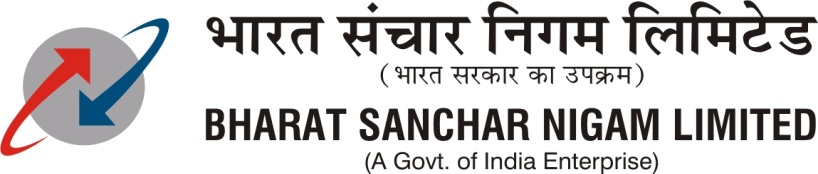 EnvelopeMarked on the CoverContents of EnvelopeFirstTechnical BidContaining  documents as per Clause 7 .SecondFinancial BidContaining Financial bid documents with rates duly quoted by the tenderer  in the prescribed format.Sl. No.Dehoisting  of  ANTENNAS  at  the  Locations &  number Rate /per antenna1Cuttack  Telephone  Bhawan,  3nos2Haldibadi                                   2 nos3Talcher                                      3nos4Kosala                                       3nos5Badchana                                  2nos6Jajpur town                               2 nos7Bhadrak                                    2nos8Tudigadia                                 2nos9Betonati                                    2nos10Rajghat                                     2nos11Khantapada                              3nos12Sambalpur                                6nos13Hatibadi                                   3nos14Danda                                      4nos15Bargarh                                    5nos16Bhubaneswar                           2nos17Daruthenga                              3nos18Mangupada                              2nos19Puri                                          1no20Khurda                                     2nos21Ranapur                                   2nos22Kalupada                                  2nos23Gangapatna                              2nos24Pichikuli                                   1no25Barkul                                   2nos26Bampar (Keonjhar)               1no27Keonjhar                                1no28Parsala                                   1no29Kiriburu                                 1no30Rourkela                                4nos31PT Pahar                                 1no32Dharuadihi                             2nos33Fatamunda                              3nos34Belgaon                                  2nos35Bolangir                                 2nos36Uperjhar                                 2nos37Ambabanjhi                           2nos38Kantabanji                             1no39Titilagarh                               1no